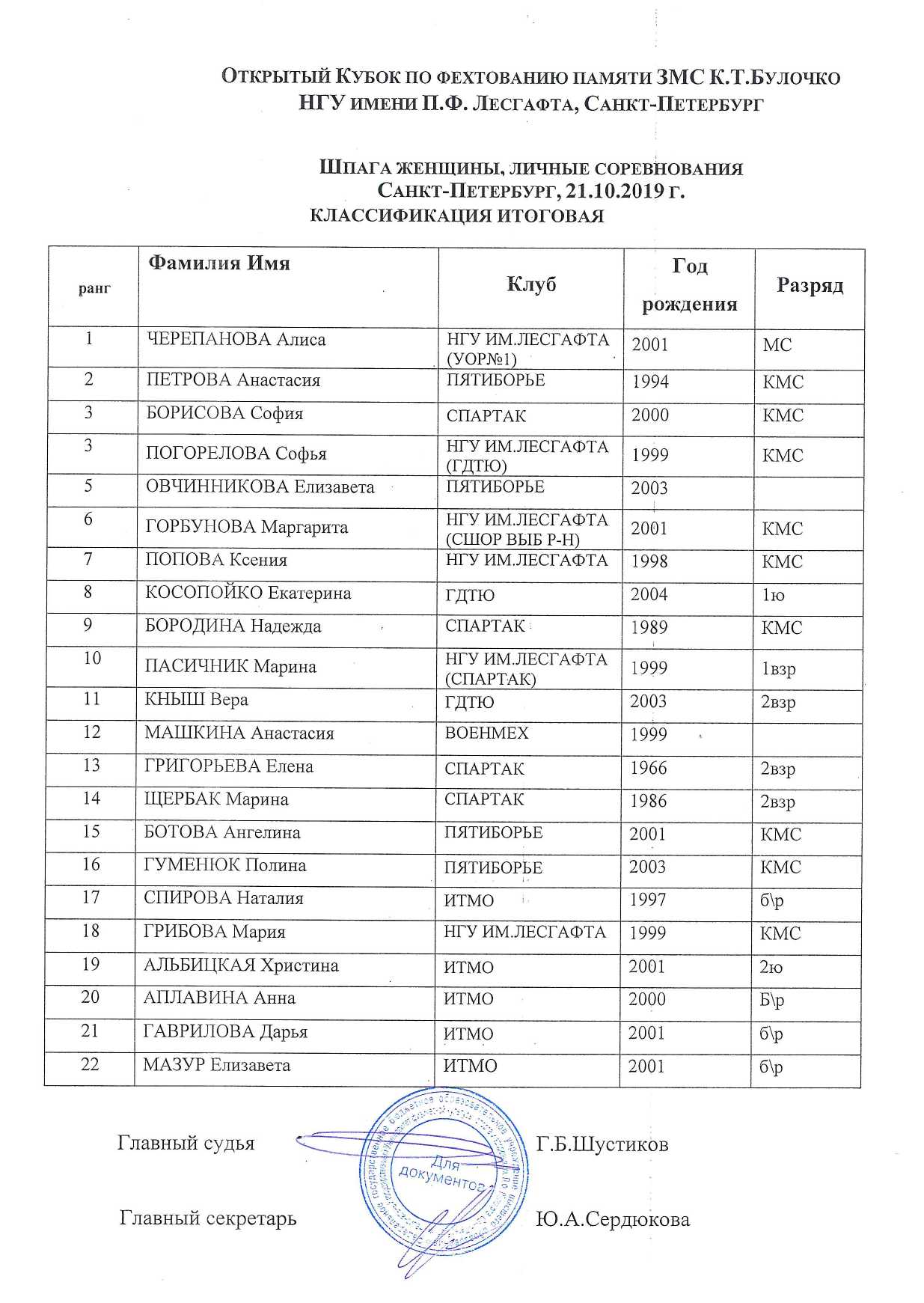 Открытый Кубок по фехтованию памяти ЗМС К.Т.Булочко НГУ имени П.Ф. Лесгафта, Санкт-Петербург                                                           Шпага мужчиныКлассификация итоговая (по рангу)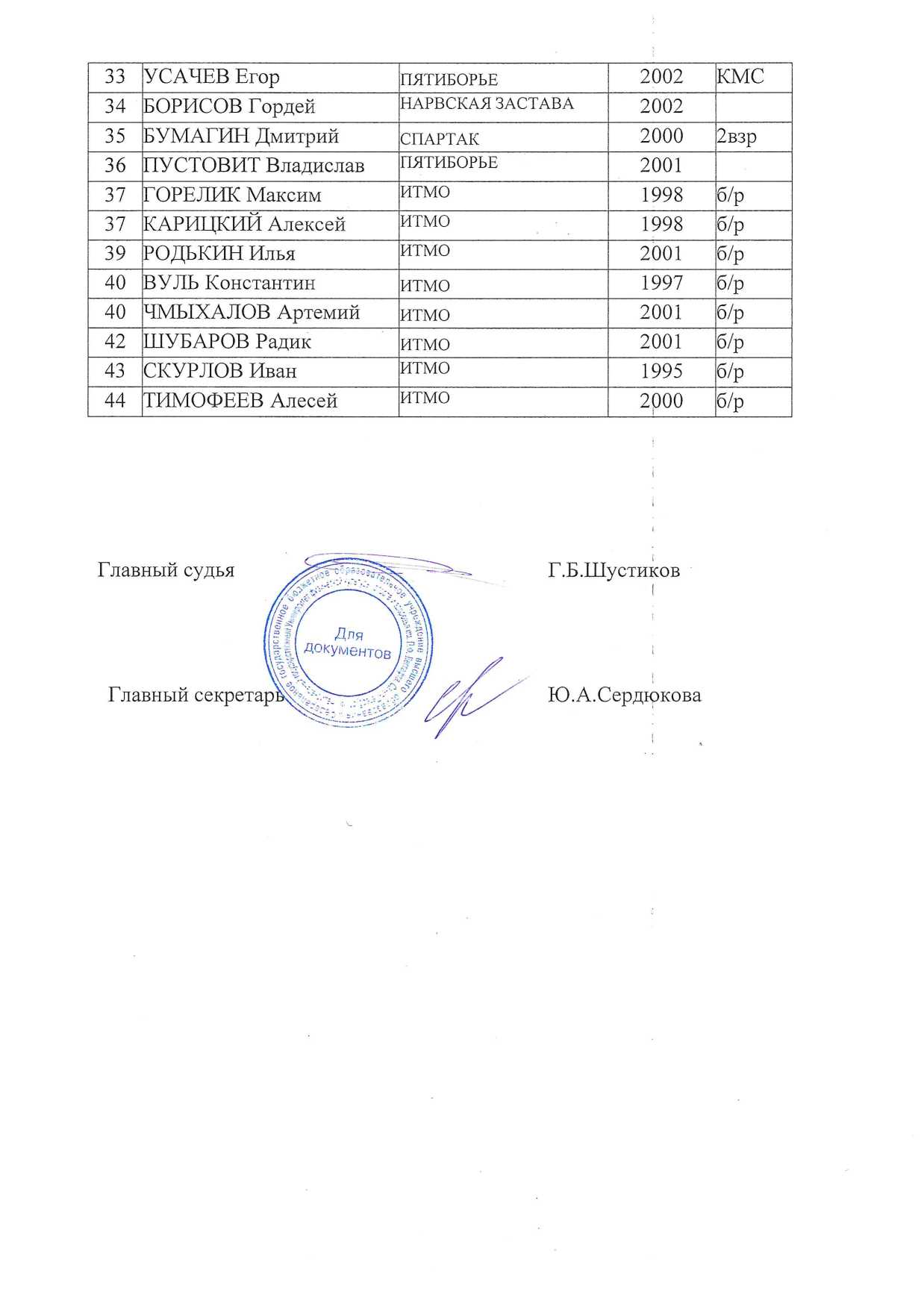 КЛАССИФИКАЦИЯ ИТОГОВАЯ 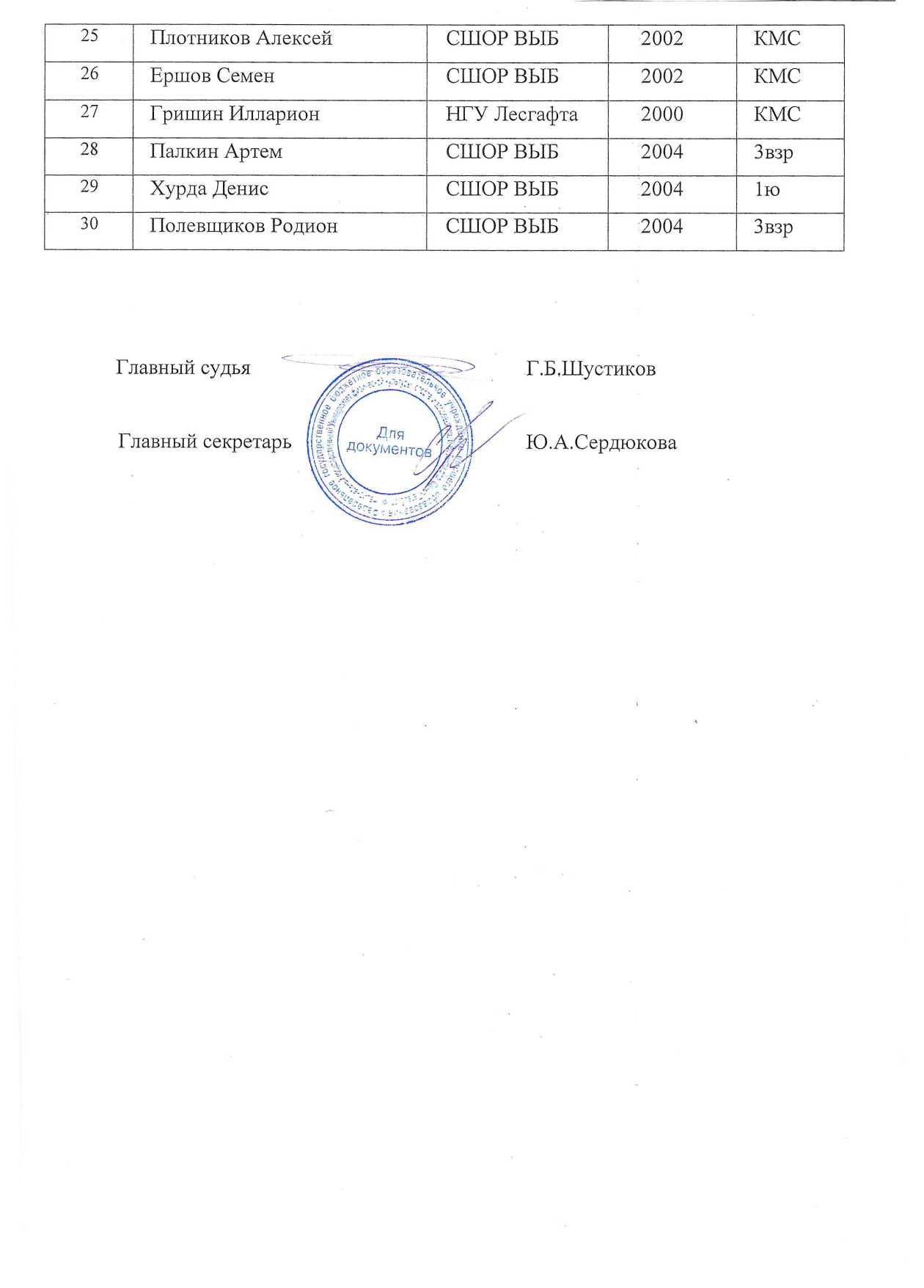 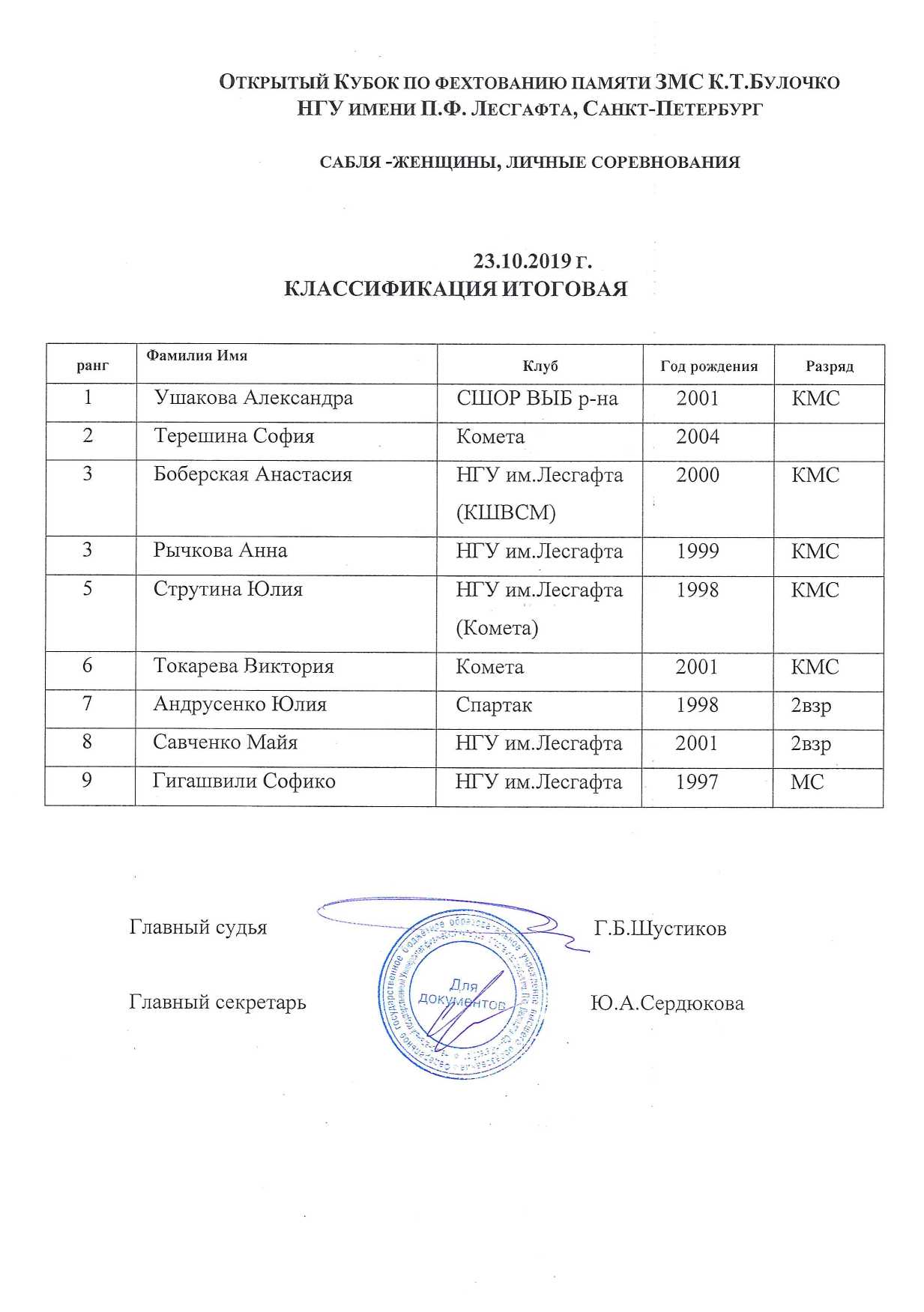 КЛАССИФИКАЦИЯ ИТОГОВАЯ 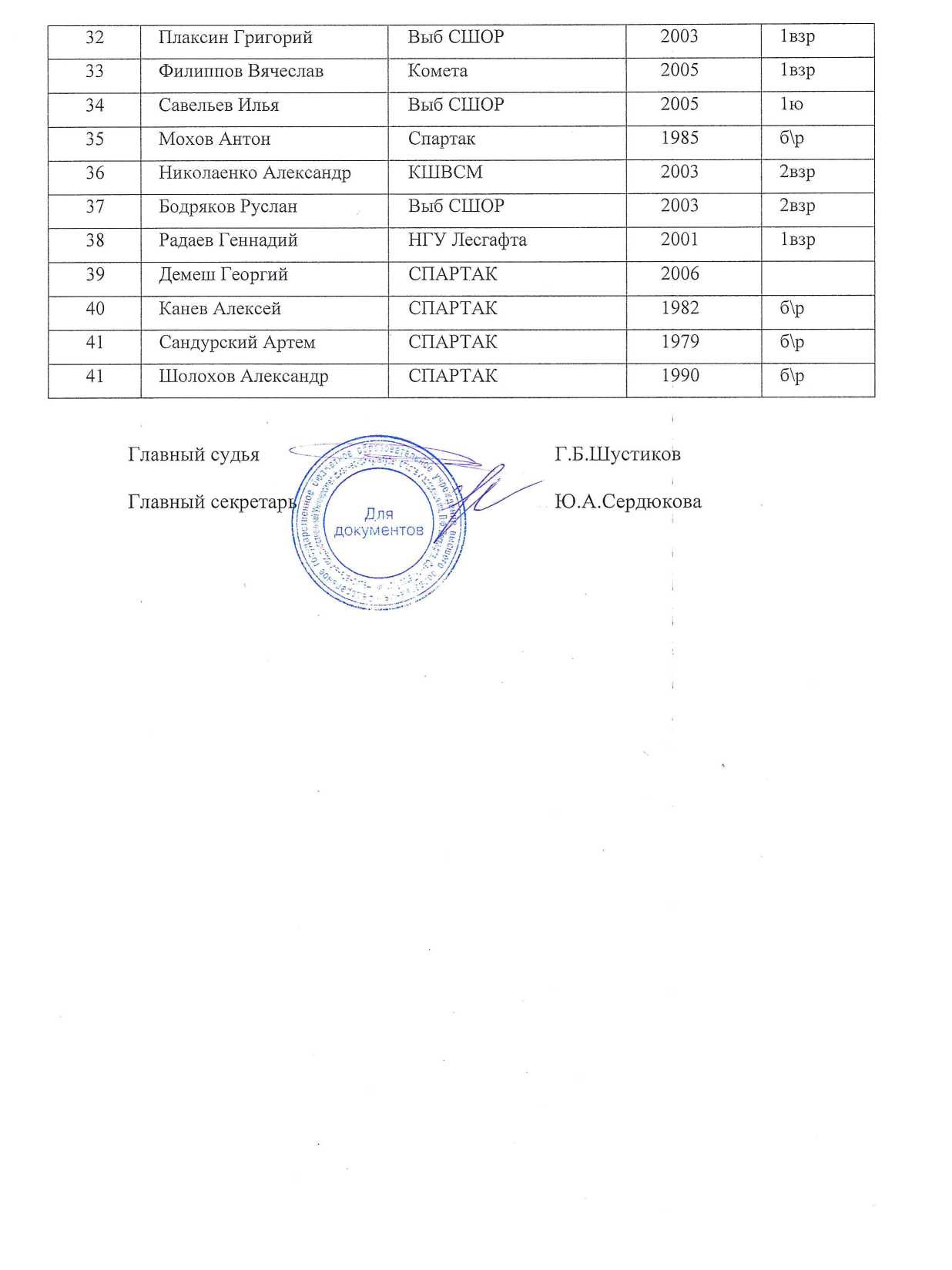 КЛАССИФИКАЦИЯ ИТОГОВАЯ 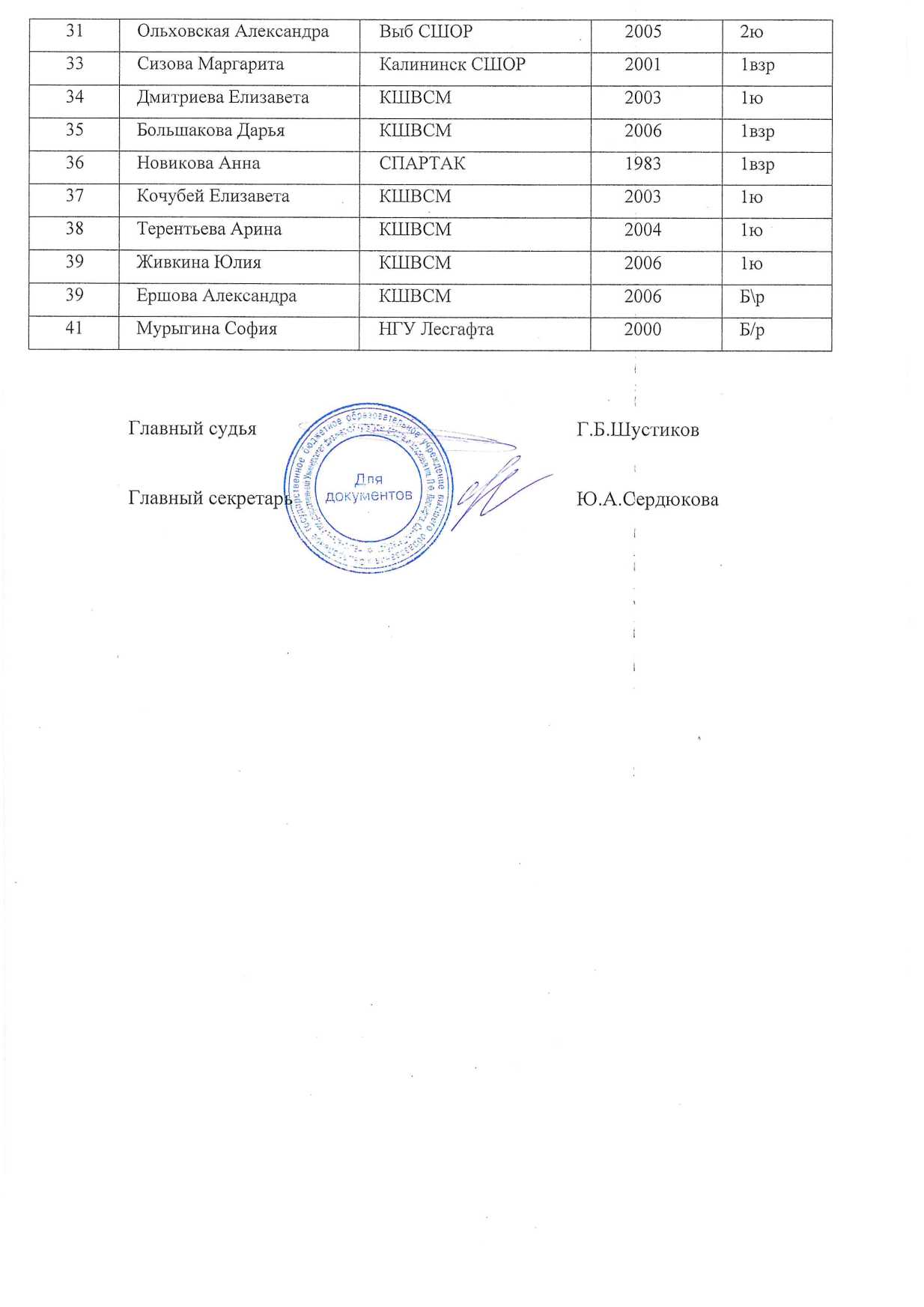 рангфамилия и имяклубдата рождразряд1СПИРИН МихаилНАРВСКАЯ ЗАСТАВА2000МС2ВЛАСОВ БогданГДТЮ2002КМС3БИЖУМАНОВ КобланГДТЮ1995КМС4ХРЕБТОВ АндрейФАВОРИТ1977МС5ОХАПКИН ВсеволодСПАРТАК1987МС6НАУМОВ ОлегПЯТИБОРЬЕ1994МСМК7ПРОСВИРНИН ДмитрийНГУ ИМ ЛЕСГАФТА2001КМС8КУШНИР ЕвгенийСКА20021взр9ТЕРЕХИН ВладимирНГУ ИМ ЛЕСГАФТА1989КМС10КРЮКОВ ДенисФАВОРИТ1992МС11УШАТОВ ПавелФАВОРИТ2001КМС12СОЛОВЬЕВ НикитаИТМО1999КМС13КОВАЛЕВ ФедорФАВОРИТ1983КМС14СМОЛИНСКИЙ ИльяНГУ ИМ ЛЕСГАФТА199915ЕРМАЛАЕВ ГеоргийФАВОРИТ1983КМС16ТАРАСОВ ЕвгенийСПАРТАК1987КМС17БАРБИНЯГРА АлексейФАВОРИТ, СПБ ГМТУ2001КМС18ЦИНКЕВИЧ АнтонНГУ им.Лесгафта, ПЯТИБОРЬЕ200119ПЕРКОВ АлексейСТАРТ19762взр20КУРАШОВ ЕвгенийНАРВСКАЯ ЗАСТАВА19991взр21ТЕРЕХОВ МаксимГДТЮ19721взр22ЖДАМИРОВ АлексейСПАРТАККМС23КОМРАКОВ ИльяЛОВО ИМ ПУШКИНА20031взр24ЧЕРНЯНИН ВикторФАВОРИТ200225ХАСАНОВ КамильСШОР ВЫБ Р-НА20031взр26ПОЛЯКОВ АлексСШОР ВЫБ Р-НА20021взр27ЗУЕВ ДенисНГУ им.Лесгафта, ПЯТИБОРЬЕ2003КМС28ЕРОХОВ НиколайСШОР ВЫБ Р-НА200228КАПЛЯ ТимофейНГУ им.Лесгафта, (ГДТЮ)2002КМС30КОСТРОМИЦКИЙ СергейМУЛЬТИСПОРТ1969МС31ТИХОНОВ ЛевИТМО2001КМС32МОЛЧАНОВ ДаниилФАВОРИТ20021взрОткрытый Кубок по фехтованию памяти ЗМС К.Т.Булочко НГУ имени П.Ф. Лесгафта, Санкт-ПетербургСабля мужчины, личные соревнования  23.10.2019 г.рангФамилия ИмяКлубГод рожденияРазряд1Сорокин ДмитрийКШВСМ1997МС2Ткачев АндрейКомета1999МС3Ефимов КириллНГУ им. Лесгафта (Комета)1996МСМК3Кищенков МихаилНГУ им. Лесгафта (ГДТЮ)1997МС5Наумов АлексейКомета1997КМС6Хоров МихаилНГУ им. Лесгафта (Комета)1997КМС7Сайченко ОлегКомета20022взр8Вильгусевич ВадимКШВСМ1995МС9Савич БорисКШВСМ1990МС10Иванов НикитаНГУ им. Лесгафта (ГДТЮ)2000КМС11Талья СергейКомета1994МС12Филиппов МаксимКомета1996КМС13Кашапов НикитаГДТЮ2002КМС14Федоров ДаниилКомета1996КМС15Макаров ДмитрийГДТЮ2003КМС16Гвадзабия ГеоргийКомета2003КМС17Левченко СтаниславНГУ им. Лесгафта (Комета)1996КМС18Никитин ПавелКомета1997МС19Данилов АлексейСШОР ВЫБ20021ВЗР20Серанов АнтонКомета2003КМС21Бойков АлексейКомета20042взр22Дергачев АлександрГДТЮ20041ВЗР23Нечепоренко АлександрГДТЮ20032взр24Гольцев МаксимНГУ им. Лесгафта (Комета) (СШОР ВЫБ)2001КМСОткрытый Кубок по фехтованию памяти ЗМС К.Т.Булочко рапира -мужчины, личные соревнованияНГУ имени П.Ф. Лесгафта, Санкт-ПетербургНГУ имени П.Ф. Лесгафта, Санкт-Петербург, 24.10.2019 г.рангФамилия ИмяКлубГод рожденияРазряд1Матвеев АндрейВоенМех1996МСМК2Бармаков БогданНГУ.Лесгафта (УОР№1)1999МС3Булыга ИванУОР№12003КМС3Тихонов КириллКомета2002КМС5Калганов ИванКШВСМ2002КМС6Попов ИванНГУ.Лесгафта (Калин СШОР)2001МС7Кораблин АнтонКалин СШОР2002КМС8Борисов ТимофейНГУ.Лесгафта (Красносел СШОР)2001КМС9Дроздов АлександрУОР №12002КМС10Коврижин АндрейСПАРТАК1991КМС11Соколов НикитаНГУ Лесгафта (КШВСМ)1997МС12Пинькин НикитаНГУ Лесгафта1996КМС13Волконский ПетрНГУ Лесгафта (КШВСМ)2001КМС14 Титов АндрейКомета2002КМС15Туктаров ДаниилНГУ Лесгафта,  Красносел СШОР2000КМС16Киселев ЕгорУОР№12004КМС17Николаев ГеоргийГДТЮ2001КМС18Филатов ГерманВоенМех1999КМС19Лямин ТимурКомета20053взр20Иванов КириллКомета2003КМС21Плаксин КонстантинВыб СШОР20032взр22Графов МакарУОР№12003КМС23Авдеев ЕгорКомета2003КМС24Чащин ДмитрийСпартак20051взр25Сафонов ПлатонКрасносел СШОР2001КМС26Рунов ВасилийГДТЮ2002КМС27Смук ГеоргийКалин СШОР20031взр28Ригин МатвейКомета20051ю29Гришко ГлебКомета2003КМС30Некипелов МихаилВыб СШОР20042взр31Самок ЭдуардКрасносел СШОР20031взрОткрытый Кубок по фехтованию памяти ЗМС К.Т.Булочко рапира -женщины, личные соревнованияНГУ имени П.Ф. Лесгафта, Санкт-Петербург, 25.10.2019 г.рангФамилия ИмяКлубГод рожденияРазряд1Кораблина АлександраУОР№12002МС2Суркова АнастасияГДТЮ1989МС3Чаусова ВераКрасносел СШОР2006КМС3Шаталина МаргаритаКалининск СШОР2003КМС5Чаусова ЕваКрасносел СШОР2003КМС6Терентьева ПолинаКрасносел СШОР2004КМС7Угланова ВероникаКрасносел СШОР2004КМС8Алябьева ДарьяВыб СШОР2003КМС9Федорова МарияКрасносел СШОР2003КМС10Пальмирина АленаКалининск СШОР20031взр11Дюдина ЯрославаВыб СШОР20051ю12Ланскова МайяСПАРТАК1969МС13Ильдеменова ЮлияКалининск СШОР2003КМС14 Ильина НатальяНГУ Лесгафта (КОМЕТА)2000КМС14Охонская АннаКалининск СШОР20052взр16Губарева СофияУОР№12004КМС17Шеклеина АлександраФитФэнс1996КМС18Трусова ВероникаКалининск СШОР2002КМС19Груздева АннаВыб СШОР20051ю20Лебедева ЛадаКрасносел СШОР2001КМС21Андреева АнгелинаКалининск СШОР20041взр22Молдаванова ВикторияКОМЕТА2003КМС23Кудяева ЮлияКОМЕТА20021ю24Наумкина СофияКШВСМ20042взр25Ерохина СофияВыб СШОР20021взр26Резник АнастасияКШВСМ20051ю27Камальдинова СофьяВыб СШОР20042взр28Башилова КристинаВыб СШОР20011взр29Лазарева ТатьянаВыб СШОР20051ю30Емельянова ЕкатеринаКШВСМ20051ю31Грудина ЛидияСПАРТАК19871ю